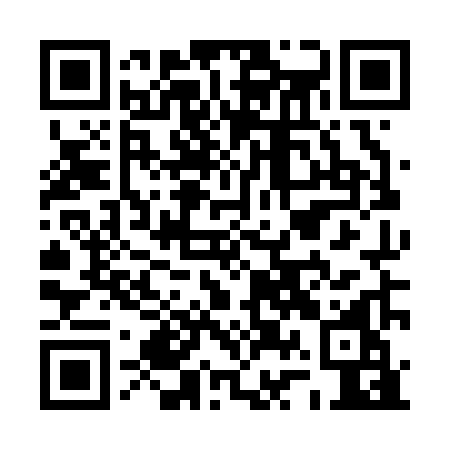 Prayer times for Longpont-sur-Orge, FranceMon 1 Apr 2024 - Tue 30 Apr 2024High Latitude Method: Angle Based RulePrayer Calculation Method: Islamic Organisations Union of FranceAsar Calculation Method: ShafiPrayer times provided by https://www.salahtimes.comDateDayFajrSunriseDhuhrAsrMaghribIsha1Mon6:187:281:555:298:229:322Tue6:167:261:545:298:249:343Wed6:137:241:545:308:259:364Thu6:117:221:545:318:279:375Fri6:097:201:535:328:289:396Sat6:077:181:535:328:299:417Sun6:047:161:535:338:319:438Mon6:027:141:535:348:329:449Tue6:007:121:525:348:349:4610Wed5:577:101:525:358:359:4811Thu5:557:071:525:368:379:5012Fri5:537:061:515:378:389:5113Sat5:507:041:515:378:409:5314Sun5:487:021:515:388:419:5515Mon5:467:001:515:388:439:5716Tue5:446:581:515:398:449:5917Wed5:416:561:505:408:4610:0018Thu5:396:541:505:408:4710:0219Fri5:376:521:505:418:4910:0420Sat5:356:501:505:428:5010:0621Sun5:326:481:495:428:5210:0822Mon5:306:461:495:438:5310:1023Tue5:286:441:495:438:5510:1124Wed5:266:431:495:448:5610:1325Thu5:236:411:495:458:5810:1526Fri5:216:391:495:458:5910:1727Sat5:196:371:485:469:0010:1928Sun5:176:351:485:469:0210:2129Mon5:156:341:485:479:0310:2330Tue5:126:321:485:479:0510:25